Publicado en Andorra el 13/05/2022 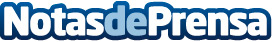 Los fabricantes defienden una mayor seguridad y calidad de los EPIs desechables frente a los reutilizablesLa empresa Lokidy sostiene que los equipos de protección individual desechables aportan mayor calidad y seguridad para los trabajadoresDatos de contacto:Lokidy650 34 08 07Nota de prensa publicada en: https://www.notasdeprensa.es/los-fabricantes-defienden-una-mayor-seguridad Categorias: Nacional Medicina Industria Farmacéutica Sociedad http://www.notasdeprensa.es